 УТВЕРЖДАЮ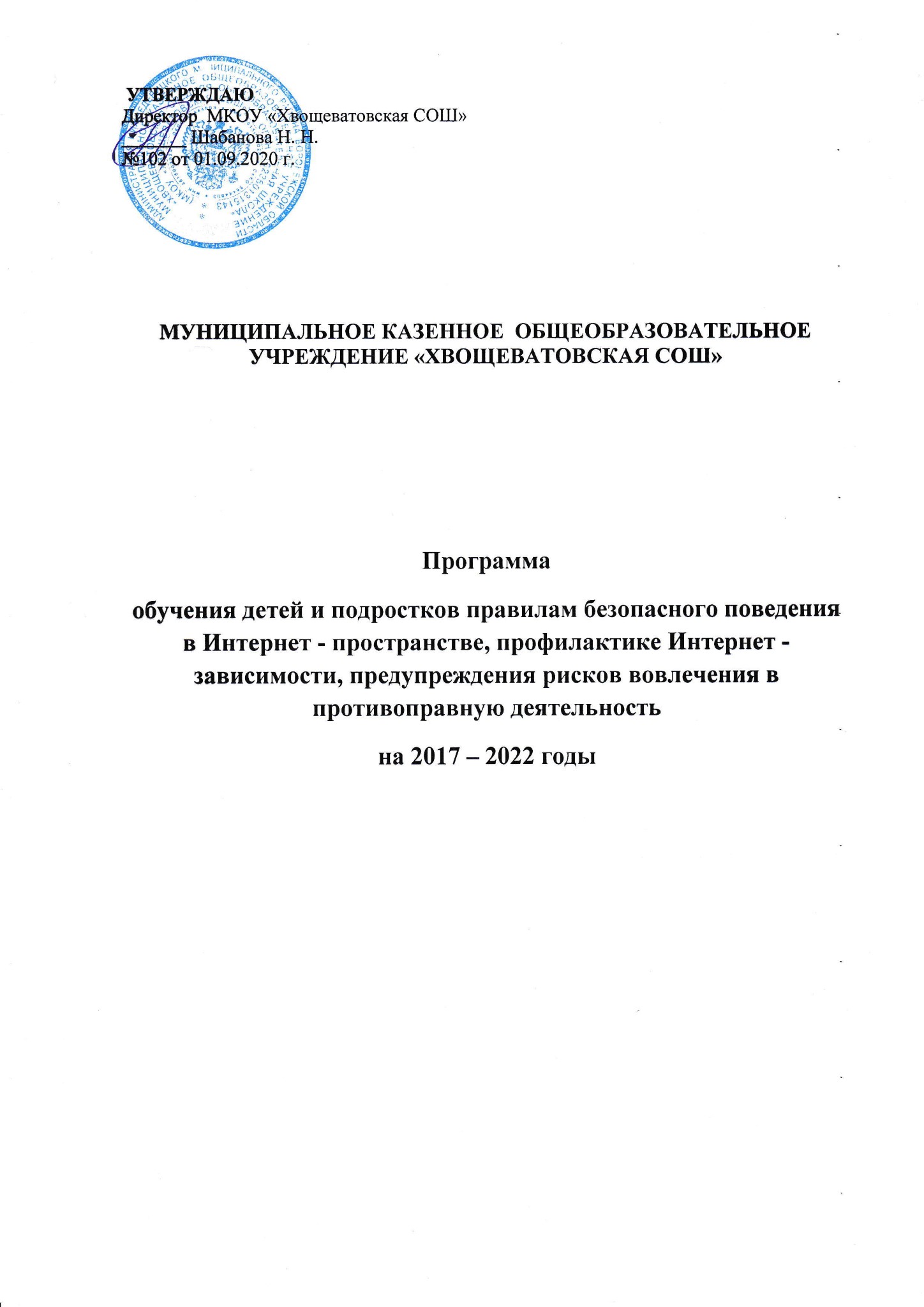 Программа предназначена для детей 7-17 лет.Пояснительная запискаПроблема обеспечения информационной безопасности детей в информационно-телекоммуникационных сетях становится все более актуальной в связи с существенным возрастанием численности несовершеннолетних пользователей. В современных условиях развития общества компьютер стал для ребенка и «другом» и «помощником» и даже «воспитателем», «учителем». Всеобщая информатизация и доступный, высокоскоростной Интернет уравнял жителей больших городов и малых деревень в возможности получить качественное образование. Между тем существует ряд аспектов при работе с компьютером, а в частности, с сетью Интернет, негативно влияющих на физическое, моральное, духовное здоровье подрастающего поколения, порождающих проблемы в поведении у психически неустойчивых школьников, представляющих для детей угрозу. В связи с этим необходимо направить все усилия на защиту детей от информации, причиняющей вред их здоровью и развитию. Просвещение подрастающего поколения, знание ребенком элементарных правил отбора информации, а также умение ею пользоваться способствует развитию системы защиты прав детей.«Зачастую дети принимают все, что видят по телевизору и в Интернете, за чистую монету. В силу возраста, отсутствия жизненного опыта и знаний в области медиаграмотности они не всегда умеют распознать манипулятивные техники, используемые при подаче рекламной и иной информации, не анализируют степень достоверности информации и подлинность ее источников. Мы же хотим, чтобы ребята стали полноценными гражданами своей страны – теми, кто может анализировать и критически относиться к информационной продукции. Они должны знать, какие опасности подстерегают их в сети и как их избежать»  (П.А.Астахов, уполномоченныйпри Президенте Российской Федерации по правам ребенка). Медиаграмотность определяется в международном праве как  грамотное использование детьми и их преподавателями инструментов, обеспечивающих доступ к информации, развитие критического анализа содержания информации и привития коммуникативных навыков, содействие профессиональной подготовке детей и их педагогов в целях позитивного и ответственного использования ими информационных и коммуникационных технологий и услуг. Развитие и обеспечение информационной грамотности признан эффективной мерой противодействия посягательствам на детей с использованием сети Интернет (Рекомендация Rec (2006) 12 Комитета  министров государствам-членам Совета Европы по расширению  возможностей детей в новой информационно-коммуникационной среде от  27.09.2006.) Обеспечение государством информационной безопасности детей,  защита их физического, умственного и нравственного развития во всех аудиовизуальных медиа-услугах и электронных СМИ – требование  международного права (Рекомендации Европейского Парламента и Совета ЕС от 20.12.2006 о защите несовершеннолетних и человеческого достоинства в Интернете, Решение Европейского парламента и Совета № 276/1999/ЕС о принятии долгосрочной плана действий Сообщества по содействию  безопасному использованию Интернета посредством борьбы с незаконным и вредоносного содержимого в рамках глобальных сетей). Согласно российскому законодательству информационная безопасность детей – это состояние защищенности детей, при котором отсутствует риск, связанный с причинением информацией, в том числе распространяемой в сети Интернет, вреда их здоровью, физическому, психическому, духовному и нравственному развитию (Федеральный закон от 29.12.2010 № 436-ФЗ "О защите детей от информации, причиняющей вред их здоровью и развитию"). Преодолеть нежелательное воздействие компьютера возможно только совместными усилиями учителей, родителей и самих школьников. Программа разработана с учетом требований нормативно-правовых документов: Федеральный закон от 29.12.2010 № 436-ФЗ "О защите детей от информации, причиняющей вред их здоровью и развитию" и от 29.062013 года № 135-ФЗ «О внесении изменений в статью 5 Федеральный закон от 29.12.2010 № 436-ФЗ «О защите детей от информации, причиняющей вред их здоровью и развитию» Рекомендации Европейского Парламента и Совета ЕС от 20.12.2006 о защите несовершеннолетних и человеческого достоинства в Интернете Решение Европейского парламента и Совета № 276/1999/ЕС о принятии долгосрочной плана действий Сообщества по содействию безопасному использованию Интернета посредством борьбы с незаконным и вредоносного содержимого в рамках глобальных сетей). «Санитарно-эпидемиологических требований к условиям и организации обучения в общеобразовательных учреждениях» СанПин 2.4.2.2821-10Программа Цель и задачи программы.Цель: обеспечения информационной безопасности детей и подростков при обучении, организации внеучебной деятельности и свободном использовании современных информационно-коммуникационных технологий (в частности сети Интернет)Задачи:-формирование и расширение компетентностей работников образования в области медиабезопасного поведения детей и подростков;-формирования информационной культуры как фактора обеспечения информационной безопасности;-изучение с нормативно-правовых документов по вопросам  защиты детей от информации, причиняющей вред их здоровью и развитию;-формирование знаний в области безопасности детей использующих Интернет;-организации просветительской работы с родителями и общественностью.Данная программа рассчитана на период с 2013 по 2017 год.Сроки реализации программы: 2013 – 2017 годыПрограммы рассчитана на  детей 7-17 лет.Формы проведения мероприятий в ходе реализации программы: медиауроки, тематические недели, дни, семинары, конкурсы, мониторинги, беседы, классные часы,  практикумы, тренинги, конференции, родительские собрания и др.Обеспечить безопасность детей, не способных иногда правильно оценить степень угрозы информации, которую они воспринимают или передают, так как темпы информатизации оказались столь быстрыми, что и семья и школа оказались не всегда готовы к угрозам нового типа, методы борьбы с которыми еще только разрабатываются. Опасности, которые ждут школьника в сети Интернет (некоторые): -суицид-сайты, на которых дети получают информацию о «способах» расстаться с жизнью;-сайты-форумы потенциальных самоубийц;-наркосайты: Интернет пестрит новостями о "пользе” употребления марихуаны, рецептами и советами изготовления "зелья”;-сайты, разжигающие национальную рознь и расовое неприятие: экстремизм, национализм, фашизм;-сайты порнографической направленности;-сайты знакомств: виртуальное общение разрушает способность к общению реальному, "убивает” коммуникативные навыки подростка;-секты: виртуальный собеседник не схватит за руку, но ему вполне по силам "проникнуть в мысли” и повлиять на взгляды на мир.Это не полный список угроз сети Интернет. Любой школьник может попасть на такие сайты случайно: кликнув по всплывшему баннеру или перейдя по ссылке. Есть дети, которые ищут подобную информацию специально, и естественно, находят. Кроме этого, появились психологические отклонения, такие как компьютерная и Интернет–зависимость, игромания (зависимость от компьютерных игр). Для преодоления негативного воздействия сети Интернет на детей, в образовательном учреждении проводится целенаправленная воспитательная работа учителей совместно с родителями. Выработана единая стратегия безопасности совместными усилиями педагогических работников, родителей и обучающихся. Обучение педагогических работников проводится в форме семинаров, мастер – классов, круглых столов, в рамках которых рассматриваются проблемы информационной безопасности личности в сети Интернет, нежелательный контент и меры борьбы с ним, виды и формы информационно - психологического воздействия и методы защиты от него, правила и нормы сетевого этикета, причины возникновения девиантной формы поведения детей и методы работы по их профилактике и устранению.Необходимая информация находится на сайтах: «Школьный сектор. Права и дети в Интернете» http://schoolsectorp.wordpress.com    , «Безопасность» http://sos-ru.info, «Безопасный Интернет» http://www.saferinternet.ru  и т.д.Работа с обучающимися ведется в зависимости от возрастных особенностей: начальное звено (2-4 класс), среднее (5-9 класс) и старшее(10-11 класс). На каждом этапе осуществляются специальные формы и методы обучения в соответствии с возрастными особенностями. Формирование навыков информационной безопасности и культуры осуществляется не только на уроках информатики, но и на других предметах (обществознания, права, ОБЖ и т.д.), а также и во внеурочной деятельности.  Достичь высоких результатов в воспитании невозможно без привлечения родителей. Очень часто родители не понимают и недооценивают угрозы, которым подвергается школьник, находящийся в сети Интернет. Некоторые из них считают, что ненормированное «сидение» ребенка в сети лучше, чем прогулки в сомнительных компаниях. Родители, с ранних лет обучая ребенка основам безопасности дома и на улице, между тем «выпуская» его в Интернет не представляют себе, что точно также нужно обучить его основам безопасности в сети. Ребенок абсолютно беззащитен перед потоком информации, сваливающейся на него из сети. Необходимо выработать в нем критическое мышление.С родителями проводится разъяснительную работу, т.к. без понимания родителями данной проблемы невозможно ее устранить силами только образовательного учреждения. Формы работы с родителями разнообразны: выступления на родительских собраниях, индивидуальные беседы, информация на сайте школы, встречи со специалистами, семинарские занятия. Разработаны методические рекомендации для родителей по обеспечению информационной безопасности в сети Интернет. Они содержат классификацию Интернет угроз, рекомендации по обеспечению безопасности ребенка в сети Интернет дома (в зоне ответственности родителей).Комплексное решение поставленной задачи со стороны семьи и школы позволит значительно сократить риски причинения различного рода ущерба ребенку со стороны сети Интернет. Для организации безопасного доступа к сети Интернет в МКОУ «Хвощеватовская СОШ» применяются административные и организационные меры, технические и программно-аппаратные средства защиты детей от вредной информации в местах доступных для детей:- провайдером услуги доступа к сети Интернет школы с обеспечением контент-фильтрации Интернет — трафика;-стимулирование родителей к использованию услуги «Родительский контроль», позволяющей устанавливать ограничения доступа к информационно-телекоммуникационной сети Интернет;-назначены лица, ответственные за  организацию доступа к сети Интернет; -регулярно проводится мониторинг качества предоставления провайдером услуги доступа к сети Интернет школы с обеспечением контент-фильтрации Интернет — трафика.2.Во исполнение Национальной стратегии действий в интересах детей на 2012-2017 годы, утвержденной Указом Президента РФ от 01.06.2012г. №761 и  Федеральнго закона  "О защите детей от информации, причиняющей вред их здоровью и развитию" от 29.12.2010г. № 436-ФЗ запланировано:  -создание и внедрение программ обучения детей и подростков правилам безопасного поведения в интернет-пространстве, профилактики интернет-зависимости, предупреждения рисков вовлечения в противоправную деятельность, порнографию с использованием справочников по детской безопасности в Интернете; -внедрение системы мониторинговых исследований по вопросам обеспечения безопасности образовательной среды образовательных учреждений, а также по вопросам научно-методического и нормативно-правового обеспечения соблюдения санитарно-гигиенических требований к использованию информационно-компьютерных средств в образовании детей.План мероприятийпо обеспечению защиты детей от информации, причиняющей вред их здоровью и развитиюв МКОУ «Хвощеватовская  СОШ» на 2013 – 2017 г. г.Качественные показатели (результативность)  программы  Повышение грамотности по проблемам информационной безопасности всех участников образовательного процессаСписок использованных материалов1.Федеральный закон от 29.12.2010 № 436-ФЗ "О защите детей от информации, причиняющей вред их здоровью и развитию" и от 29.062013 года № 135-ФЗ «О внесении изменений в статью 5 Федеральный закон от 29.12.2010 № 436-ФЗ «О защите детей от информации, причиняющей вред их здоровью и развитию» 2.Рекомендации Европейского Парламента и Совета ЕС от 20.12.2006 о защите несовершеннолетних и человеческого достоинства в Интернете 3.Решение Европейского парламента и Совета № 276/1999/ЕС о принятии долгосрочной плана действий Сообщества по содействию безопасному использованию Интернета посредством борьбы с незаконным и вредоносного содержимого в рамках глобальных сетей). 4.«Санитарно-эпидемиологические требования к условиям и организации обучения в общеобразовательных учреждениях» СанПин 2.4.2.2821-105.Дети в интернете: как научить безопасности в виртуальном мире. И. В. Литовченко и др. –К.:Издательство ООО «Издательскийдом“Аванпост-Прим”,2010.–с.48.–Пособие для родителей.№п/пНаименование мероприятияНаименование мероприятияНаименование мероприятияСрок исполненияСрок исполненияСрок исполненияОтветственные зареализациюмероприятия, организаторыI. Создание организационно-правовых механизмов защиты детей от распространения информации,причиняющей вред их здоровью и развитиюI. Создание организационно-правовых механизмов защиты детей от распространения информации,причиняющей вред их здоровью и развитиюI. Создание организационно-правовых механизмов защиты детей от распространения информации,причиняющей вред их здоровью и развитиюI. Создание организационно-правовых механизмов защиты детей от распространения информации,причиняющей вред их здоровью и развитиюI. Создание организационно-правовых механизмов защиты детей от распространения информации,причиняющей вред их здоровью и развитиюI. Создание организационно-правовых механизмов защиты детей от распространения информации,причиняющей вред их здоровью и развитиюI. Создание организационно-правовых механизмов защиты детей от распространения информации,причиняющей вред их здоровью и развитиюI. Создание организационно-правовых механизмов защиты детей от распространения информации,причиняющей вред их здоровью и развитию1.1.Создание и внедрение программы обучения детей и подростков правилам безопасного поведения в интернет -пространстве, профилактики интернет -зависимости, предупреждения рисков вовлечения в противоправную деятельность, порнографию.Создание и внедрение программы обучения детей и подростков правилам безопасного поведения в интернет -пространстве, профилактики интернет -зависимости, предупреждения рисков вовлечения в противоправную деятельность, порнографию.Создание и внедрение программы обучения детей и подростков правилам безопасного поведения в интернет -пространстве, профилактики интернет -зависимости, предупреждения рисков вовлечения в противоправную деятельность, порнографию.2013-20172013-20172013-2017администрация школы1.2.Изучение  методических рекомендаций по проведению внеурочных занятий с обучающимися по теме «Приемы безопасной работы в Интернете»Изучение  методических рекомендаций по проведению внеурочных занятий с обучающимися по теме «Приемы безопасной работы в Интернете»Изучение  методических рекомендаций по проведению внеурочных занятий с обучающимися по теме «Приемы безопасной работы в Интернете»2013-20172013-20172013-2017администрация школы1.3.Изучение педагогами школы вопросов обеспечения мер информационной безопасности, проблем безопасного поведения в сети Интернет и пр.Изучение педагогами школы вопросов обеспечения мер информационной безопасности, проблем безопасного поведения в сети Интернет и пр.Изучение педагогами школы вопросов обеспечения мер информационной безопасности, проблем безопасного поведения в сети Интернет и пр.2013-20142013-20142013-2014администрация школы1.4.Разработка информационного курса для родителей по защите детей от распространения вредной для них информацииРазработка информационного курса для родителей по защите детей от распространения вредной для них информации2013201320132013администрация школы1.5.Проведение родительских собраний о безопасности детей 
в информационно-телекоммуникационной сети ИнтернетПроведение родительских собраний о безопасности детей 
в информационно-телекоммуникационной сети Интернет2013-20172013-20172013-20172013-2017классные руководителиI I. Внедрение систем исключения доступа к информации, несовместимой с задачами гражданского становления детей, а также средств фильтрации и иных аппаратно - программных и технико - технологических устройствI I. Внедрение систем исключения доступа к информации, несовместимой с задачами гражданского становления детей, а также средств фильтрации и иных аппаратно - программных и технико - технологических устройствI I. Внедрение систем исключения доступа к информации, несовместимой с задачами гражданского становления детей, а также средств фильтрации и иных аппаратно - программных и технико - технологических устройствI I. Внедрение систем исключения доступа к информации, несовместимой с задачами гражданского становления детей, а также средств фильтрации и иных аппаратно - программных и технико - технологических устройствI I. Внедрение систем исключения доступа к информации, несовместимой с задачами гражданского становления детей, а также средств фильтрации и иных аппаратно - программных и технико - технологических устройствI I. Внедрение систем исключения доступа к информации, несовместимой с задачами гражданского становления детей, а также средств фильтрации и иных аппаратно - программных и технико - технологических устройствI I. Внедрение систем исключения доступа к информации, несовместимой с задачами гражданского становления детей, а также средств фильтрации и иных аппаратно - программных и технико - технологических устройствI I. Внедрение систем исключения доступа к информации, несовместимой с задачами гражданского становления детей, а также средств фильтрации и иных аппаратно - программных и технико - технологических устройств2.1.Функционирование контент- фильтра в  школеФункционирование контент- фильтра в  школе2013201320132013Шавлов А.АБезгина Н. С.2.2.Мониторинг функционирования и использования в школе  программного продукта, обеспечивающего контент- фильтрацию Интернет-трафикаМониторинг функционирования и использования в школе  программного продукта, обеспечивающего контент- фильтрацию Интернет-трафика2013-20172013-20172013-20172013-2017Комиссия с привлечением общественности2.3.Мониторинг качества предоставления провайдером услуги доступа к сети Интернет школы с обеспечением контент- фильтрации Интернет - трафика Мониторинг качества предоставления провайдером услуги доступа к сети Интернет школы с обеспечением контент- фильтрации Интернет - трафика 2013-20172013-20172013-20172013-2017Ответственный за использование сети Интернет2.4.Стимулирование родителей к использованию услуги «Родительский контроль», позволяющей устанавливать ограничения доступа к информационно-телекоммуникационной сети Интернет.2013-20172013-20172013-20172013-20172013-2017администрация школыIII. Профилактика у детей и подростков интернет-зависимости, игровой зависимости и правонарушений с использованием информационно - телекоммуникационных технологий, формирование у несовершеннолетних навыков ответственного и безопасного поведения в современной информационно - телекоммуникационной среде через обучение их способам защиты от вредной информацииIII. Профилактика у детей и подростков интернет-зависимости, игровой зависимости и правонарушений с использованием информационно - телекоммуникационных технологий, формирование у несовершеннолетних навыков ответственного и безопасного поведения в современной информационно - телекоммуникационной среде через обучение их способам защиты от вредной информацииIII. Профилактика у детей и подростков интернет-зависимости, игровой зависимости и правонарушений с использованием информационно - телекоммуникационных технологий, формирование у несовершеннолетних навыков ответственного и безопасного поведения в современной информационно - телекоммуникационной среде через обучение их способам защиты от вредной информацииIII. Профилактика у детей и подростков интернет-зависимости, игровой зависимости и правонарушений с использованием информационно - телекоммуникационных технологий, формирование у несовершеннолетних навыков ответственного и безопасного поведения в современной информационно - телекоммуникационной среде через обучение их способам защиты от вредной информацииIII. Профилактика у детей и подростков интернет-зависимости, игровой зависимости и правонарушений с использованием информационно - телекоммуникационных технологий, формирование у несовершеннолетних навыков ответственного и безопасного поведения в современной информационно - телекоммуникационной среде через обучение их способам защиты от вредной информацииIII. Профилактика у детей и подростков интернет-зависимости, игровой зависимости и правонарушений с использованием информационно - телекоммуникационных технологий, формирование у несовершеннолетних навыков ответственного и безопасного поведения в современной информационно - телекоммуникационной среде через обучение их способам защиты от вредной информацииIII. Профилактика у детей и подростков интернет-зависимости, игровой зависимости и правонарушений с использованием информационно - телекоммуникационных технологий, формирование у несовершеннолетних навыков ответственного и безопасного поведения в современной информационно - телекоммуникационной среде через обучение их способам защиты от вредной информацииIII. Профилактика у детей и подростков интернет-зависимости, игровой зависимости и правонарушений с использованием информационно - телекоммуникационных технологий, формирование у несовершеннолетних навыков ответственного и безопасного поведения в современной информационно - телекоммуникационной среде через обучение их способам защиты от вредной информации3.1.Проведение медиа-уроков по теме «Информационная безопасность»Проведение медиа-уроков по теме «Информационная безопасность»Проведение медиа-уроков по теме «Информационная безопасность»2013- 20172013- 20172013- 2017Шавлов А.АБезгина Н. С.Вислогузова Л. Н.3.2.Проведение ежегодных мероприятий в рамках недели «Интернет-безопасность» для учащихся школы  и их родителейПроведение ежегодных мероприятий в рамках недели «Интернет-безопасность» для учащихся школы  и их родителейПроведение ежегодных мероприятий в рамках недели «Интернет-безопасность» для учащихся школы  и их родителей2013- 20172013- 20172013- 2017Шавлов А.АБезгина Н. С. Вислогузова Л. Н.3.3.Участие в обучающих семинарах по созданию надежной системы защиты детей от противоправного контента в образовательной среде школы и дома.Участие в обучающих семинарах по созданию надежной системы защиты детей от противоправного контента в образовательной среде школы и дома.Участие в обучающих семинарах по созданию надежной системы защиты детей от противоправного контента в образовательной среде школы и дома.2013-20172013-20172013-2017Шавлов А.АБезгина Н. С.Вислогузова Л. Н.3.4.Организация свободного доступа обучающихся и преподавателей к высококачественным и сетевым образовательным ресурсам, в том числе к системе современных учебных материалов по всем предметам общеобразовательной школы Организация свободного доступа обучающихся и преподавателей к высококачественным и сетевым образовательным ресурсам, в том числе к системе современных учебных материалов по всем предметам общеобразовательной школы Организация свободного доступа обучающихся и преподавателей к высококачественным и сетевым образовательным ресурсам, в том числе к системе современных учебных материалов по всем предметам общеобразовательной школы 201320132013Шавлов А.АБезгина Н. С.   Вислогузова Л. Н.3.5.Внедрение и использование программно-технических средств, обеспечивающих исключение доступа обучающихся образовательных учреждений к ресурсам сети Интернет, содержащим информацию, не совместимую с задачами образования и воспитанияВнедрение и использование программно-технических средств, обеспечивающих исключение доступа обучающихся образовательных учреждений к ресурсам сети Интернет, содержащим информацию, не совместимую с задачами образования и воспитанияВнедрение и использование программно-технических средств, обеспечивающих исключение доступа обучающихся образовательных учреждений к ресурсам сети Интернет, содержащим информацию, не совместимую с задачами образования и воспитания2013-20172013-20172013-2017Шавлов А.АБезгина Н. С.   Вислогузова Л. Н.3.6.Мероприятия по антивирусной защите компьютерной техники школы Мероприятия по антивирусной защите компьютерной техники школы Мероприятия по антивирусной защите компьютерной техники школы Мероприятия по антивирусной защите компьютерной техники школы 2013-20172013-2017Шавлов А.АБезгина Н. С.   Вислогузова Л. Н.IV. Информационное просвещение граждан о возможности защиты детей от информации, причиняющей вред их здоровью и развитиюIV. Информационное просвещение граждан о возможности защиты детей от информации, причиняющей вред их здоровью и развитиюIV. Информационное просвещение граждан о возможности защиты детей от информации, причиняющей вред их здоровью и развитиюIV. Информационное просвещение граждан о возможности защиты детей от информации, причиняющей вред их здоровью и развитиюIV. Информационное просвещение граждан о возможности защиты детей от информации, причиняющей вред их здоровью и развитиюIV. Информационное просвещение граждан о возможности защиты детей от информации, причиняющей вред их здоровью и развитиюIV. Информационное просвещение граждан о возможности защиты детей от информации, причиняющей вред их здоровью и развитиюIV. Информационное просвещение граждан о возможности защиты детей от информации, причиняющей вред их здоровью и развитию4.1.Проведение различных мероприятий (лекториев, семинаров, практикумов, тренингов, круглых столов, конференций и т.п.), в том числе с применением дистанционных технологий, по проблемам информационной безопасности для всех участников образовательного процессаПроведение различных мероприятий (лекториев, семинаров, практикумов, тренингов, круглых столов, конференций и т.п.), в том числе с применением дистанционных технологий, по проблемам информационной безопасности для всех участников образовательного процессаПроведение различных мероприятий (лекториев, семинаров, практикумов, тренингов, круглых столов, конференций и т.п.), в том числе с применением дистанционных технологий, по проблемам информационной безопасности для всех участников образовательного процесса2013-20172013-2017Учителя информатикиклассные руководителиУчителя информатикиклассные руководители4.2.Размещение на сайте школы ссылок на электронные адреса по проблемам информационной безопасности для всех участников образовательного процессаРазмещение на сайте школы ссылок на электронные адреса по проблемам информационной безопасности для всех участников образовательного процессаРазмещение на сайте школы ссылок на электронные адреса по проблемам информационной безопасности для всех участников образовательного процесса2013-20172013-2017Шавлов А.АБезгина Н. С.  Вислогузова Л. Н.Шавлов А.АБезгина Н. С.  Вислогузова Л. Н.4.3Проведение бесед с участием специалистов Нижнедевицкой ЦРБПроведение бесед с участием специалистов Нижнедевицкой ЦРБПроведение бесед с участием специалистов Нижнедевицкой ЦРБ2013-20172013-2017Зам. директора по УВРЗам. директора по УВР4.4Проведение Дней правовых знаний в рамках гражданско-правового образования Проведение Дней правовых знаний в рамках гражданско-правового образования Проведение Дней правовых знаний в рамках гражданско-правового образования 2013-20172013-2017классные руководители, классные руководители, 4.5 Проведение мероприятий в рамках федерального закона «Об ограничении курения табака», борьба с курением и его профилактика  Проведение мероприятий в рамках федерального закона «Об ограничении курения табака», борьба с курением и его профилактика  Проведение мероприятий в рамках федерального закона «Об ограничении курения табака», борьба с курением и его профилактика 2013-20172013-2017Зам. директора по УВР классные руководителиЗам. директора по УВР классные руководители4.6Проведение мероприятий по профилактике употребления алкоголяПроведение мероприятий по профилактике употребления алкоголяПроведение мероприятий по профилактике употребления алкоголя2013-20172013-2017Зам. директора по УВР классные  руководителиЗам. директора по УВР классные  руководители4.7Проведение мероприятий по противодействию потребления наркотических средств и их незаконному обороту Проведение мероприятий по противодействию потребления наркотических средств и их незаконному обороту 2013-20172013-20172013-2017Зам. директора по УВР классные руководители Зам. директора по УВР классные руководители Цели и задачи программыПеречень показателейЦели и задачи программыПеречень показателейЦель: Обеспечение информационной безопасности обучающихся при обучении, организации внеучебной деятельности и свободном использовании современных информационно-коммуникационных технологий в том числе сети Интернет.Цель: Обеспечение информационной безопасности обучающихся при обучении, организации внеучебной деятельности и свободном использовании современных информационно-коммуникационных технологий в том числе сети Интернет.Задача №1: формирование и расширение компетентностей работников образования в области медиабезопасного поведения детей и подростков;-Все педагоги, используют современные коммуникационные взаимодействия.Задача №1: формирование и расширение компетентностей работников образования в области медиабезопасного поведения детей и подростков;-Умение использовать и интегрировать разнотипную информацию. Задача № 2: формирования информационной культуры как фактора обеспечения информационной безопасности;-Почти все педагоги используют сетевые технологии, современные средства связи и прикладные программы в области профессиональной деятельности.Задача № 3: изучение нормативно-правовых документов по вопросам  защиты детей от информации, причиняющей вред их здоровью и развитию;-Владение правовыми знаниями в области информатизации.Задача № 4: формирование знаний в области безопасности обучающихся, использующих Интернет;-Владение знаниями  о защитите компьютера от вредоносных программ, о нелегальном, пиратском контенте и об опасности его скачивания.Задача № 5: организации просветительской работы с родителями и общественностью.- Включение родителей в совместную со школой деятельность по обеспечению безопасности детей в Интернет пространстве.